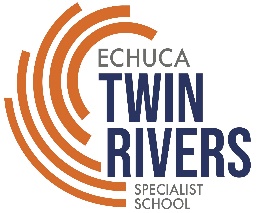 purrposeThe purpose of this policy is to ensure that all students and members of our school community understand:our commitment to providing a safe and supportive learning environment for studentsexpectations for positive student behavioursupport available to students and familiesour school’s policies and procedures for responding to inappropriate student behaviour. Echuca Twin Rivers Specialist School is committed to providing a safe, secure and stimulating learning environment for all students.  We understand that students reach their full potential only when they are happy, healthy and safe, and that a positive school culture helps to engage students and support them in their learning.  Our school acknowledges that student wellbeing and student learning outcomes are closely linked. The objective of this policy is to support our school to create and maintain a safe, supportive and inclusive school environment consistent with our school’s values.ScopeThis policy applies to all school activities, including camps and excursions. ContentsSchool profileSchool values, philosophy and visionEngagement strategiesIdentifying students in need of supportStudent rights and responsibilities Student behavioural expectationsEngaging with families Evaluation PolicySchool profile Echuca Twin Rivers Specialist School is located in the country town of Echuca, which is located on the Murray River approximately 220kms north of Melbourne.  We currently have 115 students between the ages of 5-18 years.  Echuca Twin Rivers Specialist School is the only specialist education setting in the Campaspe Shire.  Our students come from Echuca, Moama, Cohuna, Kyabram, Tongala, Rushworth, Rochester, Lockington, Wyuna and Mathoura. Our school plays an important part in the education of students with intellectual and physical disabilities and students who do not fit will into mainstream educationThe school prides itself on having an open and welcoming environment that encourages parents and the wider community to be active in the life of the school. Links with the community are encouraged and many strong partnerships have been established. The school hosts students from other local secondary schools on work experience or community service programmes, as well as providing onsite training for staff from local mainstream schools and student teachers from both Latrobe and Deakin Universities. The school has 39 highly experienced and dedicated staff comprising of the Principal, Assistant Principal, Leading Teacher, Learning Specialist, Social Worker, 16 classroom teachers, and 17 education support staff.The school provides the students with a practical curriculum and support that is based on individual needs and abilities and is aimed at ensuring each student achieves the maximum level of academic achievement and independence. During the period of the last Strategic Plan, the school initially focussed on improving student literacy and communication, with an emphasis on numeracy over the last two years.  The change was supported through individual teacher coaching and a whole of school provision of Professional Development delivered both internally and externally.The focus on literacy over the life of the Strategic Plan saw goals met, through explicit teaching and the writing of SMART goals for each child.  The SMART goals are included in the Individualised Learning Plans that the school has recently introduced for each student.  The Individualised Learning Plans are designed to be motivating, challenging and flexible.Each child has a behaviour management plan that is developed soon after the student has enrolled, and this is reviewed frequently and along with the student’s Individualised Learning Plan. This is communicated to the student’s parent or carer and is “signed off”.The school values family connections and sees their continued support as vital and the school staff work constantly to establish and build positive relationships.  The school has several strengths including effective school leadership and administration; a cohesive, highly committed and experienced teaching and education support staff; a good staff / student ratio, and a curriculum that is designed to ensure students are able to learn a wide range of subjects and skills. School values, philosophy and vision Echuca Twin Rivers Specialist School’s Statement of Values and School Philosophy is integral to the work that we do and is the foundation of our school community. Students, staff and members of our school community are encouraged to live and demonstrate our core values of respect, integrity and kindness at every opportunity. Our school’s vision is “ To provide inclusive and engaging learning that empowers all students for life”.Echuca Twin Rivers Specialist School has developed a range of strategies to promote engagement, positive behaviour and respectful relationships for all students in our school. We acknowledge that some students may need extra social, emotional or educational support at school, and that the needs of students will change over time as they grow and learn. A summary of the universal (whole of school), targeted (year group specific) and individual engagement strategies used by our school is included below:Universalhigh and consistent expectations of all staff, students and parents and carersprioritise positive relationships between staff and students, recognising the fundamental role this plays in building and sustaining student wellbeing creating a culture that is inclusive, engaging and supportivewelcoming all parents/carers and being responsive to them as partners in learninganalysing and being responsive to a range of school data such as attendance, Attitudes to School Survey, parent survey data, student management data and school level assessment datadeliver a broad curriculum including VCAL to ensure that students are able to choose subjects and programs that are tailored to their interests, strengths and aspirationsteachers at Echuca Twin Rivers Specialist School use an  instructional framework to ensure an explicit, common and shared model of instruction to ensure that evidenced-based, high yield teaching practices are incorporated into all lessonsteachers at Echuca Twin Rivers Specialist School adopt a broad range of teaching and assessment approaches to effectively respond to the diverse learning styles, strengths and needs of our students and follow the standards set by the Victorian Institute of Teachingour school’s Statement of Values are incorporated into our curriculum and promoted to students, staff and parents so that they are shared and celebrated as the foundation of our school communitycarefully planned transition programs to support students moving into different stages of their schoolingpositive behaviour and student achievement is acknowledged in the classroom, and formally in school assemblies and communication to parentsmonitor student attendance and implement attendance improvement strategies at a whole-school, cohort and individual levelstudents have the opportunity to contribute to and provide feedback on decisions about school operations through the Student Representative Council and other forums including year group meetings and Peer Support Groups. Students are also encouraged to speak with their teachers, Year Level Coordinator, Assistant Principal and Principal whenever they have any questions or concerns.create opportunities for cross—age connections amongst students through school plays, athletics, music programs and peer support programsAll students are welcome to self-refer to the Student Wellbeing Coordinator, Assistant Principal and Principal if they would like to discuss a particular issue or feel as though they may need support of any kind. We are proud to have an ‘open door’ policy where students and staff are partners in learningwe engage in school wide positive behaviour support with our staff and students, which includes programs such as:Respectful RelationshipsBully StoppersSafe Schools SWPBSZones of Regulationprograms, incursions and excursions developed to address issue specific behaviour (i.e. anger management programs)opportunities for student inclusion (i.e. sports teams, clubs, recess and lunchtime activities)buddy programs, peers support programsTargetedeach student has a teacher responsible for their year, who monitor the health and wellbeing of students in their year, and act as a point of contact for students who may need additional supportall students from Year 10 and above will be assisted to develop a Career Action Plan, with targeted goals and support to plan for their futureconnect all Koorie students with a Koorie Engagement Support Officerall students in Out of Home Care will be appointed a Learning Mentor, have an Individual Learning Plan and a Student Support Group (SSG) and will be referred to Student Support Services for an Educational Needs AssessmentEchuca Twin Rivers Specialist School assists students to plan their Year 10 work experience, supported by their Career Action Plan wellbeing and health staff will undertake health promotion and social skills development in response to needs identified by student wellbeing data, classroom teachers or other school staff each yearstaff will apply a trauma-informed approach to working with students who have experienced trauma Individual Echuca Twin Rivers Specialist School implements a range of strategies that support and promote individual engagement. These can include:building constructive relationships with students at risk or students who are vulnerable due to complex individual circumstancesmeeting with student and their parent/carer to talk about how best to help the student engage with schooldeveloping an Individual Learning Plan and/or a Behaviour Support Planconsidering if any environmental changes need to be made, for example changing the classroom set upreferring the student to: school-based wellbeing supports Student Support ServicesAppropriate external supports such as council based youth and family services, other allied health professionals, headspace, child and adolescent mental health services or ChildFirst Re-engagement programs such as NavigatorWhere necessary the school will support the student’s family to engage by: being responsive and sensitive  to changes in the student’s circumstances and health and wellbeingcollaborating, where appropriate and with the support of the student and their family, with any external allied health professionals, services or agencies that are supporting the studentmonitoring individual student attendance and developing an Attendance Improvement Plans in collaboration with the student and their familyrunning regular Student Support Group meetings for all students: with a disabilityin Out of Home Care and with other complex needs that require ongoing support and monitoring.Identifying students in need of supportEchuca Twin Rivers Specialist School is committed to providing the necessary support to ensure our students are supported intellectually, emotionally and socially. The Student Wellbeing team plays a significant role in developing and implementing strategies help identify students in need of support and enhance student wellbeing. Echuca Twin Rivers Specialist School will utilise the following information and tools to identify students in need of extra emotional, social or educational support:personal, health and learning information gathered upon enrolment and while the student is enrolledattendance recordsacademic performanceobservations by school staff such as changes in engagement, behaviour, self-care, social connectedness and motivationattendance, detention and suspension dataengagement with familiesself-referrals or referrals from peersStudent rights and responsibilitiesAll members of our school community have a right to experience a safe and supportive school environment. We expect that all students, staff, parents and carers treat each other with respect and dignity. Our school’s Statement of Values highlights the rights and responsibilities of members of our community. Students have the right to:participate fully in their educationfeel safe, secure and happy at schoollearn in an environment free from bullying, harassment, violence, discrimination or intimidationexpress their ideas, feelings and concerns. Students have the responsibility to:participate fully in their educational programdisplay positive behaviours that demonstrate respect for themselves, their peers, their teachers and members of the school communityrespect the right of others to learn.Students who may have a complaint or concern about something that has happened at school are encouraged to speak to their parents or carers and approach a trusted teacher or a member of the school leadership team.Student behavioural expectations and managementBehavioural expectations of students, staff and families are grounded in our school’s Statement of Values. Student bullying behaviour will be responded to consistently with Echuca Twin Rivers Specialist School’s Bullying policy. When a student acts in breach of the behaviour standards of our school community, Echuca Twin Rivers Specialist School will institute a staged response, consistent with the Department’s policies on behaviour, discipline and student wellbeing and engagement. Where appropriate, parents will be informed about the inappropriate behaviour and the disciplinary action taken by teachers and other school staff. Our school considers, explores and implement positive and non-punitive interventions to support student behaviour before considering disciplinary measures such as detention, withdrawal of privileges or withdrawal from class.Disciplinary measures may be used as part of a staged response to inappropriate behaviour in combination with other engagement and support strategies to ensure that factors that may have contributed to the student’s behaviour are identified and addressed. Disciplinary measures at our school will be applied fairly and consistently. Students will always be provided with an opportunity to be heard. Disciplinary measures that may be applied include: warning a student that their behaviour is inappropriateteacher controlled consequences such as moving a student in a classroom or other reasonable and proportionate responses to misbehaviour withdrawal of privilegesreferral to the Year Level Coordinator restorative practicesdetentionsbehaviour support and intervention meetingssuspensionexpulsionSuspension, expulsion and restrictive interventions are measures of last resort and may only be used in situations consistent with Department policy, available at:https://www2.education.vic.gov.au/pal/suspensions/policyhttps://www2.education.vic.gov.au/pal/expulsions/policy https://www2.education.vic.gov.au/pal/restraint-seclusion/policy In line with Ministerial Order 1125, no student aged 8 or younger will be expelled without the approval of the Secretary of the Department of Education and Training.The Principal of Echuca Twin Rivers Specialist School is responsible for ensuring all suspensions and expulsions are recorded on CASES21. Corporal punishment is prohibited in our school and will not be used in any circumstance.Engaging with families Echuca Twin Rivers Specialist School values the input of parents and carers, and we will strive to support families to engage in their child’s learning and build their capacity as active learners. We aim to be partners in learning with parents and carers in our school community.We work hard to create successful partnerships with parents and carers by:ensuring that all parents have access to our school policies and procedures, available on our school websitemaintaining an open, respectful line of communication between parents and staff, supported by our Communicating with School Staff policy.providing parent volunteer opportunities so that families can contribute to school activitiesinvolving families with homework and other curriculum-related activities involving families in school decision makingcoordinating resources and services from the community for familiesincluding families in Student Support Groups, and developing individual plans for students. Evaluation Echuca Twin Rivers Specialist School will collect data each year to understand the frequency and types of wellbeing issues that are experienced by our students so that we can measure the success or otherwise of our school based strategies and identify emerging trends or needs.Sources of data that will be assessed on an annual basis include:student survey dataincidents dataschool reportsparent surveycase managementCASES21, including attendance and absence dataSOCS Echuca Twin Rivers Specialist School will also regularly monitor available data dashboards to ensure any wellbeing or engagement issues are acted upon in a timely manner and any intervention occurs as soon as possible. COMMUNICATION This policy will be communicated to our school community in the following waysAvailable publicly on our school’s website Included in staff induction processesIncluded as annual reference in school newsletter Made available in hard copy from school administration upon requestOur school will also ensure it follows the mandatory parent/carer notification requirements with respect to suspensions and expulsions outlined in the Department’s policies at:Suspension processExpulsions - DecisionFurther information and resourcesStatement of Values and School Philosophy, Bullying Prevention, Child Safe Standards.POLICY REVIEW AND APPROVALPolicy last reviewed19th May 2022Approved byPrincipal and School Council Next scheduled review dateMay 2025